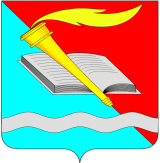 АДМИНИСТРАЦИЯ ФУРМАНОВСКОГО МУНИЦИПАЛЬНОГО РАЙОНА ПОСТАНОВЛЕНИЕ от 06.07.2021                                                                          №  443г. ФурмановО внесении изменений в Постановление администрации Фурмановского муниципального района от 21.05.2021 № 332 «Об утверждении Положения об административной комиссии Фурмановского муниципального района»  В целях своевременного ведения документооборота и рассмотрения дел об административных правонарушениях, постановляет:Внести в Постановление администрации Фурмановского муниципального района от 21.05.2021 № 332 «Об утверждении Положения об административной комиссии Фурмановского муниципального района» (далее – Постановление) следующие изменения:В приложении № 2 к Постановлению «Состав административной комиссии Фурмановского муниципального района» заменить секретаря Комиссии - главного специалиста отдела ЖКХ и благоустройства администрации Фурмановского муниципального района Марычеву Елену Александровну на главного специалиста отдела по жилищным вопросам администрации Фурмановского муниципального района Султанову Анастасию Михайловну.Постановление администрации Фурмановского муниципального района от 03.06.2021 № 361 «О внесении изменений в Постановление администрации Фурмановского муниципального района от 21.05.2021 № 332 «Об утверждении Положения об административной комиссии Фурмановского муниципального района» отменить.Опубликовать настоящее постановление в официальном издании «Вестник Администрации Фурмановского муниципального района и Совета Фурмановского муниципального района» и разместить на официальном сайте Фурмановского муниципального района в информационно-телекоммуникационной сети «Интернет» - http://www.furmanov.su/.Настоящее постановление вступает в силу с момента его подписания.Контроль за исполнением настоящего постановления возложить на заместителя главы администрации Фурмановского муниципального района Д.В. Попова.Глава Фурмановского муниципального района                                                          Р.А. СоловьевИсп.Я.В. Забалуева2-09-93